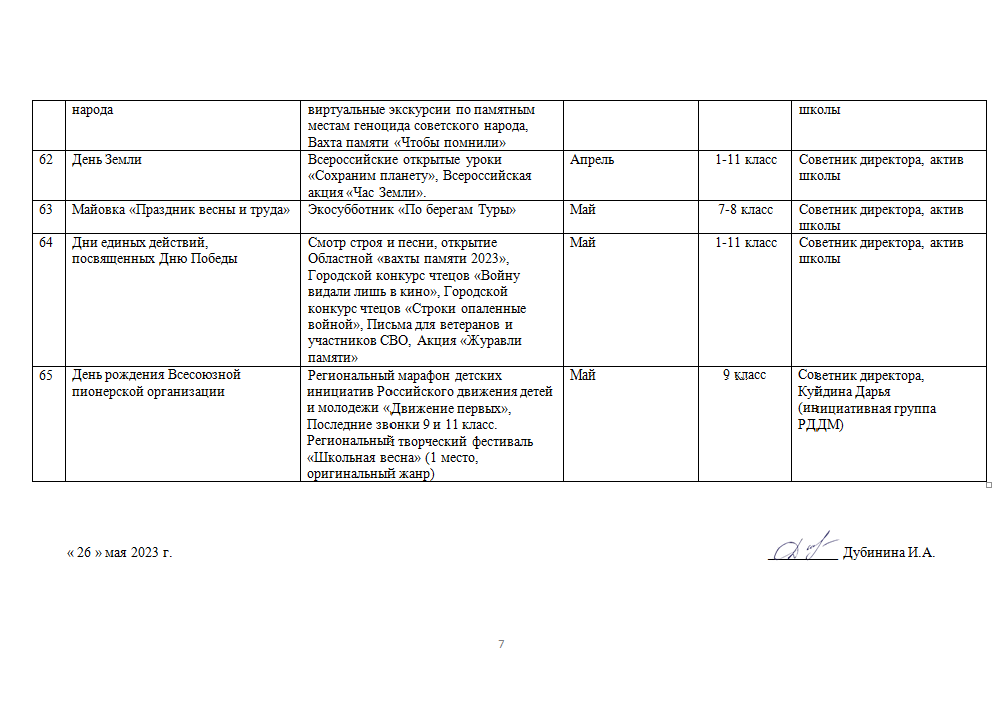 Утверждено: Директор школы: ________ О.З.ПанинаУтверждено: Директор школы: ________ О.З.ПанинаУтверждено: Директор школы: ________ О.З.ПанинаУтверждено: Директор школы: ________ О.З.ПанинаУтверждено: Директор школы: ________ О.З.ПанинаУтверждено: Директор школы: ________ О.З.ПанинаОтчетРеализация мероприятий советника по работе с детскими общественными объединениями за 2022-2023 учебный годОтчетРеализация мероприятий советника по работе с детскими общественными объединениями за 2022-2023 учебный годОтчетРеализация мероприятий советника по работе с детскими общественными объединениями за 2022-2023 учебный годОтчетРеализация мероприятий советника по работе с детскими общественными объединениями за 2022-2023 учебный годОтчетРеализация мероприятий советника по работе с детскими общественными объединениями за 2022-2023 учебный годОтчетРеализация мероприятий советника по работе с детскими общественными объединениями за 2022-2023 учебный год№ п/пМероприятияФорма мероприятияОриентировочное время проведенияКлассОтветственные1Торжественная линейка «День знаний»Торжественная линейка, оформление фотозоны, подбор музыкального сопровожденияСентябрь1-11 классСоветник директора, лидеры направлений РДШ2Туристический слет, посвященный Дню солидарности в борьбе с терроризмомПомощь в организации и реализации. Сопровождение на туристический слет 5 б, 7 б, 9 б классовСентябрь1-11 классСоветник директора, лидеры направлений РДШ3Кинолекторий «210 лет со дня Бородинского сражения»Своя игра «210 лет со дня Бородинского сражения», по истории события. Кино-лекторий, посвященный истории исторического событияСентябрь1-11 классСоветник директора, лидеры направлений РДШ4Викторина, посвященная Международному Дню распространения грамотностиИгра по станциям «Грамодел», кино-лекторий. Посвященный истории русского языкаСентябрь5-8 классСоветник директора, лидеры направлений РДШ5165 лет со дня рождения К.Э. ЦиолковскогоСоздание космических макетов «Космическое путешествие»Сентябрь1-11 классСоветник директора, лидеры направлений РДШ6Интервью, посвященное Дню работника дошкольного образованияИнтервью среди 5-ых классов «Воспоминания о первом учителе». Интерактивная игра с учениками начальной школы «Почувствуй себя воспитателем»Сентябрь1-11 классСоветник директора, лидеры направлений РДШ7Региональный этап конкурса «Лучшая команда РДШ»Разработка и реализация видео-визитки школьной команды «Жизнь! Школа! РДШ!», квиз «Насколько ты знаешь РДШ», Конкурсное задание «Разработка лагерной смены»Сентябрь7-11 классСоветник директора, лидеры направлений РДШ8Акции, посвященные Дню Пожилого человекаМастер-класс по изготовлению открыток «Тепло наших сердец»Октябрь 1-11 классСоветник директора, лидеры направлений РДШ9Международный день музыкиИнтерактивная игра «Угадай мелодию»Октябрь5-8 классСоветник директора10Дни единых действий (День учителя)Акция «Мечта учителя»; БлагоДАРИТЕльный марафон РДШ, Мой учитель – мой кумир. Концерт ко Дню учителя – оформление сценической площадки, подбор музыкального сопровожденияОктябрь1-11 классСоветник директора, лидеры направлений РДШ11День ОтцаДень здоровья «А ну-а, папы», посвященный Дню Отца, Всероссийская акция «Мой папа – супер!»Октябрь1-11 классСоветник директора, лидеры направлений РДШ, совет отцов12Библиодень, посвященный Дню школьных библиотекОнлайн-квиз «Международный день школьных библиотек», Мастер-класс «Книжная закладка»Октябрь1-11 классСоветник директора, лидеры направлений РДШ13Посвящение в пятиклассники, Праздник осениКонкурсно-игровая программа «Первый раз в пятый класс», торжественная клятва, вручение свидетельства пятиклассниковОктябрь5 классСоветник директора, лидеры направлений РДШ14Мероприятия ко Дню рождения РДШвидео-открытка с поздравлением РДШ Октябрь6-7 классСоветник директора, лидеры направлений РДШ15Киберспортивная лига РДШУчастие в соревнованиях по компьютерным играмОктябрь 2-11 классСоветник директора, лидеры направлений РДШ16Посвящение в ряды РДШПодготовка визитки - представления, конкурсных заданий, посвященияОктябрь 1-11 классСоветник директора, лидеры направлений РДШ17Городской конкурс «Стиль жизни здоровье!»Разработка информационных брошюр Октябрь9 классСоветник директора, актив школы18Всероссийский конкурс соавторов Российского движения детей и молодежиРазработка названия движения, лозунгов, традиций, игр для Российского движения детей и молодежиОктябрь5-11 классСоветник директора, актив школы19Всероссийская акция «Из уст в уста», посвященная Дню народного единстваИллюстрация легенд народов РоссииНоябрь5-11 классСоветник директора, актив школы20Всероссийская акция «Единство разных», посвященная Дню народного единстваПодготовка доклада о традициях народов РоссииНоябрь5-11 классСоветник директора, актив школы21Региональный этап конкурса «Арт-экспресс РДШ»Куйдина Дарья в номинации эстрадный вокалНоябрь9 классСоветник директора, актив школы22День рождения школыРазработка открыток, песни о школе, танцевальные переменыНоябрь1-11 классСоветник директора, актив школы23Всероссийская акция «Завтрак для мамы», посвященная Дню материПодготовка праздничного завтрака для мамыНоябрь1-11 классСоветник директора, актив школы24Первый городской «ПрофКвиз»Участие в профессиональном квизеНоябрьУчителяСоветник директора25Международный фестиваль «Хранители традиций» ЮНЕСКОКуйдина Дарья в номинации эстрадный вокал (2 место)Ноябрь 9 классСоветник директора, актив школы26Всероссийский конкурс «Домашняя оранжерея РДШ»Подготовка доклада о домашних растенияхНоябрь5-11 классСоветник директора, актив школы27Кино-лекторий, посвященный Дню государственного герба РФФильмы об истории государственных символов РоссииНоябрь5-11 классСоветник директора, актив школы28Всероссийский конкурс «Новогодний косплей РДШ»Подготовка и презентация новогоднего костюма Ноябрь9 классСоветник директора, актив школы29Кино-лекторий, посвященный началу Нюрнбергского процессаФильмы о ходе Нюрнбергского процесса и о его результатахНоябрь9-11 классСоветник директора, актив школы30Городской конкурс рисунков «Елка победы» (ТОК)Разработка рисунков на тему Новый год во время Великой Отечественной ВойныНоябрь5-11 классСоветник директора31День неизвестного солдатаВозложение цветов к вечному огню, Уроки мужестваДекабрь5-11 классСоветник директора, актив школы32Уроки памяти «Дети герои», посвященный Дню героя ОтечестваФильмы и истории детей героев во времена Великой Отечественной войны и современное времяДекабрь5-11 классСоветник директора, актив школы33Акция «Я знаю свои права»Оформление стенда, посвященного Дню конституцииДекабрь5-11 классСоветник директора, актив школы34Акция «По доброй воле», посвященная Дню добровольца в РоссииРазработка стикеров на тему «Добровольчество в России»Декабрь5-11 классСоветник директора, актив школы35День художникаПодготовка онлайн-выставки творческих работ школьных художниковДекабрь1-11 классСоветник директора, актив школы36Всероссийский конкурс «Символы Нового года»Разработка рисунков на тему символы Нового годаДекабрь5-11 классСоветник директора, актив школы37Новогодний праздникДворовые игры для 5-ых классов «Снегоборье 2023», Новогодний движ 6-9 классыДекабрь5-9 классСоветник директора, актив школы38Акция «Татьяна - прекрасная», посвященная Татьяниному днюПоздравление учеников и учителей с прекрасным именем ТатьянаЯнварь 1-11 классСоветник директора, актив школы39День студентаСтуденческие традиции, получение первой школьной зачеткиЯнварь 9-11 классСоветник директора, актив школы40Дни единых действий, посвященные Дню полного освобождении Ленинграда от фашисткой блокады. Всероссийская акция  «Блокадный хлеб» История блокадного Ленинграда, демонстрация блокадного хлебаЯнварь5-9 классСоветник директора, актив школы41Благотворительная акция «Все лучшее детям» (Добро.ру)Передача посылки с одеждой и игрушками в дом малюткиЯнварь10 классСоветник директора, психолог42Создание первичного отделения РДДМПроведено собрание инициативной группы, на котором рассмотрены основные направления деятельности и миссия движения. Принято решение о создании первичного отделения на базе МАОУ СОШ № 62 города ТюмениЯнварь5-11 классСоветник директора, администрация школы4380 лет со дня Сталинградской битвыВахта памяти, квест "Великие битвы Победы", кинолекторийЯнварь5-9 классСоветник директора, актив школы44Всероссийский конкурс «Лига ораторов»Ходорова Полина – финалист конкурса. Работа над речевым аппаратом, подготовка публичного выступленияФевраль9 классСоветник директора, актив школы45Молодежный квест «Безопасный интернет»Участие в викторине, разработка настольной игры, правила поведения в интернетеФевраль5-9 классСоветник директора, актив школы46День российской науки Кино-лекторий об ученых Тюменской областиФевраль5-11 классСоветник директора, актив школы47Городской конкурс «Медиа Заряд» (ТОК)Разработка постов для социальных сетей, SMM навыкиФевраль9 классСоветник директора, актив школы48Дни единых действий, посвященных Дню защитника ОтечестваКвиз «Своя игра», посвященный Дню защитника Отечества, интерактивная игра «Один в поле не воин», возложение цветов к вечному огнюФевраль6-8 классыСоветник директора, актив школы49Участие в городском конкурсе «Педагог года 2023»Участие в городском конкурсе «Педагог года 2023», в номинации Советник директора по воспитаниюФевральДубинина И.А.Советник директора50Школьный конкурс стихов «О самом главном»Конкурс стихов на актуальные, социальные темыМарт1-11 классСоветник директора, актив школы51Всероссийский конкурс игры разума «О женщинах серьезно и с улыбкой»Участие в квизах и викторинах, посвященных женщинам ученым, разработка страницы Софьи Ковалевской в социальных сетяхМарт1-11 классСоветник директора, актив школы52Городской конкурс стихов «Войну видали лишь в кино»Стихи о Великой Отечественной Войне (Куйдина лауреат) Март 1-11 классСоветник директора, актив школы53Городской конкурс стихов «Строки опаленные войной»Стихи о Великой Отечественной Войне, о войне в Афганистане (Шмалий 3 место, Ходорова участник, Куйдина участник)Март1-11 классСоветник директора, актив школы54Дни единых действий, посвященных Международному женскому днюПоздравление женщин, девушек и девочек МАОУ СОШ № 62 города Тюмени с Международным женским днем. Акция "Милым дамам", поздравительный концерт, видеооткрыткаМарт1-11 классСоветник директора, актив школы55Открытие года педагога и наставникаОткрытие года педагога и наставникаМарт1-11 классСоветник директора, педагог-организатор56День театраБиография  К.С. Станиславского, "Театральный квиз", творческая мастерская по системе К.С. СтаниславскогоМарт1-11 классСоветник директора, актив школы57Городской конкурс ART-навигатор (ТОК)Куйдина Дарья приняла участие в конкурсе ART-навигатор в номинации эстрадный вокалАпрель9 классСоветник директора, актив школы58Школьная весна РДДМКуйдина Дарья приняла участие в конкурсе Школьная весна РДДМ в номинации эстрадный вокал, Театральный коллектив «Дебют»Апрель 7-11 классСоветник директора, актив школы59Школьный конкурс фотографии «Моя семья»На конкурс принимались фотографии семьи, родословная, трудовая династия, женщины семьи и др.Апрель 1-11 классСоветник директора, актив школы60День космонавтикиВсероссийский открытый урок «Он сказал: Поехали!», Кроссворд «Космическое пространство», Кино-лекторий фильмы об истории освоения космоса, Космическое ралли, Интерактивный музейный урокАпрель1-11 классСоветник директора, актив школы